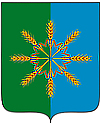 АДМИНИСТРАЦИЯ  НОВОЗЫБКОВСКОГО  РАЙОНАП О С Т А Н О В Л Е Н И Еот   08  ноября  2017 г.                                                                                                           № 558 г. НовозыбковО внесении изменений в постановление администрации Новозыбковского района № 706от 29.12.2016 г. «О внутреннем муниципальномфинансовом контроле и контроле в сфере закупок»           В соответствии со статьей 99 Федерального закона от 05.04.2013 г. № 44 –ФЗ «О контрактной системе в сфере закупок товаров, работ, услуг для обеспечения государственных и муниципальных нужд» и в целях приведения нормативных правовых актов администрации Новозыбковского района в соответствии с действующим законодательством      ПОСТАНОВЛЯЮ:          1. Внести в постановление № 706 от 29.12.2016г. «О внутреннем муниципальном финансовом контроле и контроле в сфере закупок» следующие изменения:          1.1. в раздел 1 пункт 4 приложение № 2 (Порядок осуществления внутреннего муниципального финансового контроля и контроля в сфере закупок, осуществляемым сектором по контрольно-ревизионной работе администрации Новозыбковского района), изложить в новой редакции:            «Деятельность по контролю подразделяется на плановую и внеплановую и осуществляется посредством проведения плановых и внеплановых проверок, ревизий и обследований.             Плановая деятельность по контролю осуществляется в соответствии с планом контрольной деятельности.                Плановые проверки в отношении каждого заказчика, контрактной службы заказчика, контрактного управляющего, постоянно действующей комиссии по осуществлению закупок и ее членов, уполномоченного органа, уполномоченного учреждения, операторов электронной площадки проводятся не чаще чем один раз в шесть месяцев.            В отношении каждой специализированной организации, комиссии по осуществлению закупки проверки проводятся контрольным органом в сфере закупок не чаще чем один раз за период проведения каждого определения поставщика (подрядчика, исполнителя).Внеплановые проверки контрольный орган в сфере закупок может проводить по  следующим основаниям:- получение обращения участника закупки либо осуществляющих общественный контроль общественного объединения или объединения юридических лиц с жалобой на действия (бездействие) заказчика, уполномоченного органа, уполномоченного учреждения, специализированной организации, оператора электронной площадки или комиссии по осуществлению закупок, ее членов, должностных лиц контрактной службы, контрактного управляющего. Рассмотрение такой жалобы осуществляется в порядке, установленном гл. 6 Федерального закона N 44-ФЗ. В случае если внеплановая проверка проводится на основании жалобы участника закупки, по результатам проведения указанной проверки и рассмотрения такой жалобы принимается единое решение;- поступление информации о нарушении законодательства РФ и иных нормативных правовых актов о контрактной системе в сфере закупок;- истечение срока исполнения ранее выданного предписания об устранении нарушений».                                                                                                                                     2. Данное постановление  опубликовать  на официальном сайте администрации Новозыковского  района. Глава  администрации  района                                                                         С.Н. КошарныйЛ.П. Пец  3-34-98